Победители и призерыначального этапа Всероссийской олимпиады профессионального мастерства по специальностямсреднего профессионального образования
09.00.00.Информатика и вычислительная техника,09.02.05Прикладная информатика (по отраслям)Краткие выводы о результатах этапа Всероссийской олимпиады профессионального мастерства, замечания и предложения рабочей группы, жюри, участников Всероссийской олимпиады и сопровождающих их лиц по совершенствованию организации и проведения Всероссийской олимпиады: Олимпиада профессионального мастерства прошла на достаточно высоком уровне.Она позволила выявить наиболее талантливых студентов, оценить качество и уровень их подготовки, обеспечение соответствия их квалификации требованиям работодателей, дальнейшего совершенствования их профессиональной компетентности, реализации творческого потенциала. Участие в олимпиаде позволило студентам оценить свои силы, самоутвердиться, показать свои профессиональные знания н умения, совершенствоваться в выбранной профессии, проявитькреативность, смелость, творческие способности.К предложениям рабочей группы можно отнестинеобходимость поручать подготовку конкурсных заданий сторонней организации, во избежание утечки информации н объективности судейства.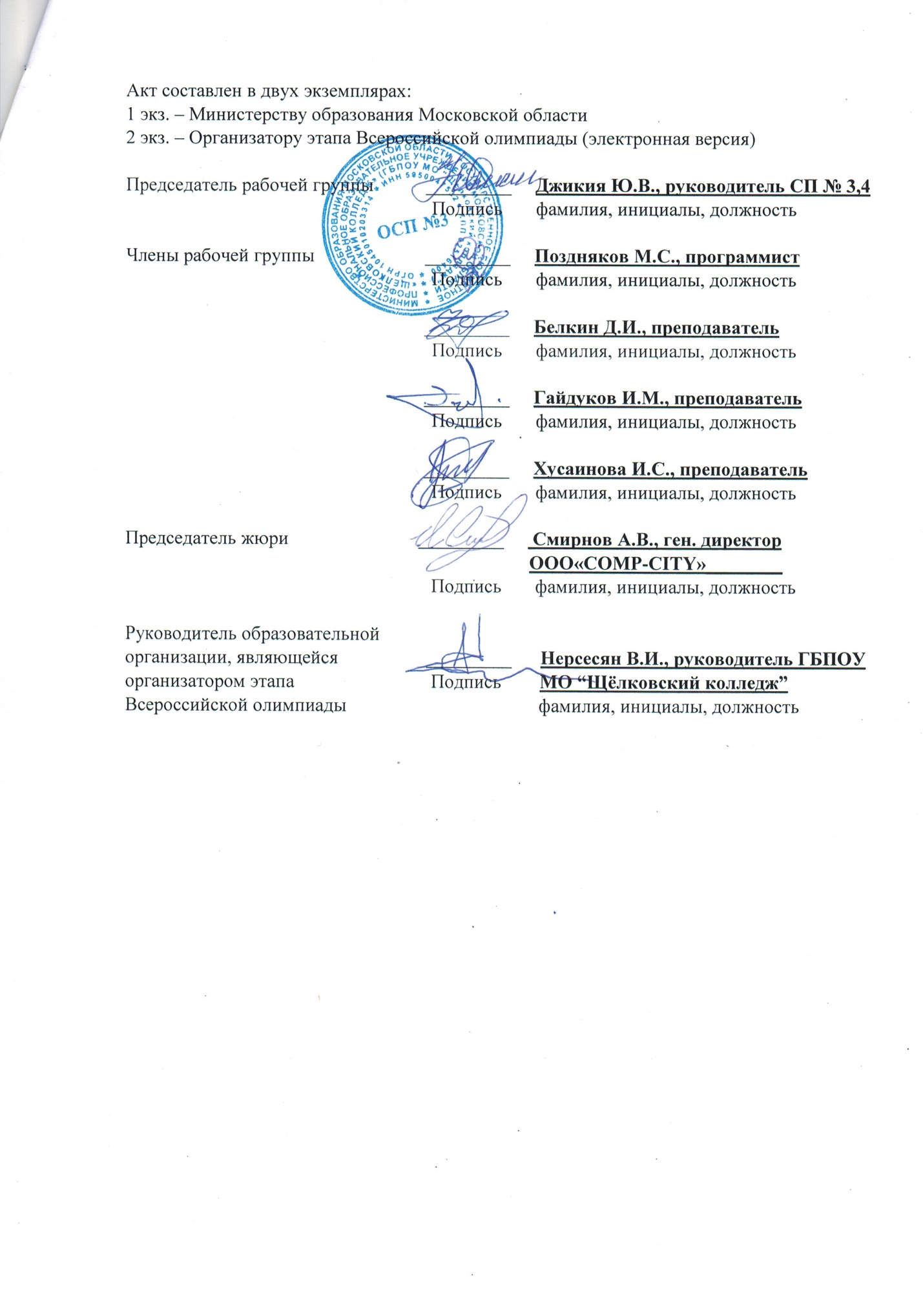 ЗанятоеместоФамилия, имя, отчество участникаНаименование образовательной организации (в соответствии с Уставом)Баллы1234Кибицкий Вадим ДмитриевичГБПОУ МО «Щелковский колледж»71,5Афанасьев Дмитрий ПавловичГБПОУ МО «Щелковский колледж»65,6Антонов Игорь РомановичГБПОУ МО «Щелковский колледж»62,9